АДМИНИСТРАЦИЯ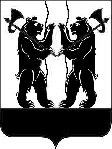 ЯРОСЛАВСКОГО МУНИЦИПАЛЬНОГО РАЙОНАПОСТАНОВЛЕНИЕ27.12.2017                                                                                                                             № 4412О внесении изменений в постановление Администрации ЯМР от 14.09.2017              № 3340 «Об утверждении перечня должностей муниципальной службы                                 с высоким риском коррупционных проявлений в Администрации ЯМР»	В связи со структурными и кадровыми изменениями, Администрация района п о с т а н о в л я е т:1. Внести следующие изменения в перечень должностей муниципальной службы с высоким риском коррупционных проявлений в Администрации Ярославского муниципального района, утвержденный постановлением Администрации Ярославского муниципального района от 14.09.2017 № 3340:1.1. пункт 2.11. раздела 2 читать в новой редакции:«2.11. начальник управления архитектуры и градостроительства – главный архитектор»;1.2. добавить в разделе 3 пункт 3.7. следующего содержания: «3.7. заместитель начальника управления архитектуры и градостроительства»;1.3. в разделе 4:-  дополнить пункт 4.6. подпунктом 4.6.1. следующего содержания:«4.6.1. консультант»;- дополнить пункт 4.12. подпунктом следующего содержания:«4.12.1.2. заместитель начальника отдела»;- подпункт 4.12.2.2. читать в новой редакции: «4.12.2.2. консультант-юрист».2. Опубликовать постановление в газете «Ярославский агрокурьер».3. Постановление вступает в силу с момента опубликования.ГлаваЯрославскогомуниципального района                                                           Н.В. Золотников